                                                                                                   ПРОЄКТ	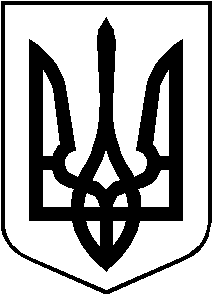 РОЖИЩЕНСЬКА МІСЬКА РАДА                         ЛУЦЬКОГО РАЙОНУ ВОЛИНСЬКОЇ ОБЛАСТІ                                                    восьмого скликанняРІШЕННЯ                     2022 року                                                                      		№ 23/Про затвердження Положення       про громадську раду при Рожищенській міській раді            Відповідно до статей 25, 59 Закону України «Про місцеве самоврядування в Україні», постанови Кабінету Міністрів України від 3 листопада 2010 р. № 996 «Про забезпечення участі громадськості у формуванні та реалізації державної політики», з метою забезпечення участі громадян у місцевому самоврядуванні, враховуючи рекомендації постійної комісії з питань депутатської діяльності та етики, дотримання прав людини, законності та правопорядку, земельних відносин, екології, природокористування, охорони пам’яток та історичного середовища від _______ 2022 № ____, міська радаВИРІШИЛА :1. Затвердити Положення  про громадську раду при Рожищенській міській раді (далі - Положення), що додається.2. Загальному відділу Рожищенської міської ради (Олександр Івашин) оприлюднити Положення на офіційному  вебсайті  Рожищенської  міської ради протягом трьох робочих днів з дати його затвердження.3. Контроль за виконанням цього рішення покласти на постійну комісію з питань депутатської діяльності та етики, дотримання прав людини, законності та правопорядку, земельних відносин, екології, природокористування, охорони пам’яток та історичного середовища Рожищенської міської ради.Міський голова                                       			Вячеслав ПОЛІЩУК Солодуха Алла  21541                                                                                                     ЗАТВЕРДЖЕНО                                                                   рішенням міської ради                                                                                від                   2022 року № 23/ПОЛОЖЕННЯ
про громадську раду при Рожищенській міській раді1. Громадська рада при Рожищенській міській раді є тимчасовим консультативно-дорадчим органом, утвореним для сприяння участі громадськості у здійсненні місцевого самоврядування. 2. У своїй діяльності громадська рада керується Конституцією та законами України, указами Президента України і постановами Верховної Ради України, прийнятими відповідно до Конституції та законів України, актами Кабінету Міністрів України, а також Положенням про громадську раду, розробленим на основі Типового положення про громадську раду при міністерстві, іншому центральному органі виконавчої влади, Раді міністрів Автономної Республіки Крим, обласній, Київській та Севастопольській міській, районній, районній у мм. Києві та Севастополі державній адміністрації, затвердженого постановою Кабінету Міністрів України №996 від 03.11.2010 зі змінами (далі - Типове положення).3. Основними завданнями громадської ради є:сприяння реалізації громадянами конституційного права на участь у здійсненні місцевого самоврядування;сприяння врахуванню Рожищенською міською радою громадської думки під час формування та реалізації місцевих програм і заходів;сприяння залученню представників заінтересованих сторін до проведення консультацій з громадськістю та моніторингу результатів формування та реалізації державної, регіональної та регуляторної політики і місцевого самоврядування на території Рожищенської територіальної громади;проведення відповідно до законодавства громадського моніторингу за діяльністю Рожищенської міської ради.4. Громадська рада відповідно до покладених на неї завдань:1) готує та подає Рожищенській міській раді пропозиції до орієнтовного плану проведення консультацій з громадськістю;2) готує та подає Рожищенській міській раді пропозиції щодо організації консультацій з громадськістю, у тому числі щодо залучення представників заінтересованих сторін;3) готує та подає Рожищенській міській раді обов’язкові для розгляду пропозиції, висновки, аналітичні матеріали щодо вирішення питань у відповідній сфері, підготовки проектів нормативно-правових актів, удосконалення роботи Рожищенської міської ради;4) проводить громадський моніторинг за врахуванням Рожищенською міською радою пропозицій та зауважень громадськості, забезпеченням ним прозорості та відкритості своєї діяльності, а також дотриманням нормативно-правових актів, спрямованих на запобігання та протидію корупції;5) інформує громадськість про свою діяльність, прийняті рішення та стан їх виконання, подає в обов’язковому порядку відповідні відомості Рожищенській міській раді для оприлюднення на офіційному вебсайті; 6) збирає, узагальнює та подає Рожищенській міській раді пропозиції громадськості щодо вирішення питань, які мають важливе суспільне значення;7) готує та оприлюднює щорічний звіт про свою діяльність.Пропозиції громадської ради розглядаються Рожищенською міською радою в установленому порядку. Розгляд пропозицій щодо проектів нормативно-правових актів відображається у звіті за результатами проведення консультацій з громадськістю.5. Громадська рада має право:1) утворювати постійні та тимчасові робочі органи (правління, секретаріат, комітети, комісії, експертні групи тощо);2) залучати до своєї роботи працівників центральних та місцевих органів виконавчої влади, органів місцевого самоврядування, представників підприємств, установ та організацій незалежно від форми власності (за згодою їх керівників), а також окремих фахівців (за згодою);3) організовувати і проводити семінари, конференції, засідання за круглим столом та інші публічні заходи;4) отримувати в установленому порядку від органів виконавчої влади, органів місцевого самоврядування інформацію, необхідну для забезпечення діяльності ради;5) отримувати від Рожищенської міської ради проекти нормативно-правових актів з питань, що потребують проведення консультацій з громадськістю;6) проводити відповідно до законодавства громадську експертизу діяльності Рожищенської міської ради та громадську антикорупційну експертизу нормативно-правових актів, проектів нормативно-правових актів, розроблених Рожищенською міською радою.Члени громадської ради мають право доступу в установленому порядку до приміщень, в яких розміщена Рожищенська міська рада.6. До складу громадської ради можуть бути обрані представники громадських об’єднань, релігійних, благодійних організацій, творчих спілок, професійних спілок та їх об’єднань, асоціацій, організацій роботодавців та їх об’єднань, засобів масової інформації (далі - інститути громадянського суспільства), які зареєстровані в установленому порядку.До складу громадської ради при Рожищенській міській раді можуть бути обрані представники інститутів громадянського суспільства, які не менше шести місяців до дати оприлюднення Рожищенською міською радою повідомлення про формування складу громадської ради проводять заходи, дослідження, надають послуги, реалізують проекти тощо на території Рожищенської територіальної громади.До складу громадської ради можуть бути обрані представники інститутів громадянського суспільства, які є фахівцями у відповідних сферах, що підтверджується наявністю відповідної освіти, наукового ступеня, публікацій, досліджень, а також інформацією про участь у реалізації проектів не менш як за 12 місяців до дати оприлюднення повідомлення про формування складу громадської ради.Інститут громадянського суспільства незалежно від своєї організаційної структури та наявності місцевих осередків (відокремлених підрозділів, філій, представництв, місцевих організацій тощо) для участі в установчих зборах делегує одного представника, який одночасно є кандидатом на обрання до складу громадської ради. Пов’язані інститути громадянського суспільства (два і більше інститути громадянського суспільства мають одного і того ж керівника чи спільних членів керівних органів тощо) не можуть делегувати своїх представників до складу однієї громадської ради.До складу громадської ради не можуть бути обрані представники інститутів громадянського суспільства, які є народними депутатами України, депутатами Верховної Ради Автономної Республіки Крим та місцевих рад, посадовими особами органів державної влади, органів влади Автономної Республіки Крим та органів місцевого самоврядування.7. Склад громадської ради формується шляхом рейтингового голосування на установчих зборах. Кількісний склад громадської ради визначається утвореною органом місцевого самоврядування відповідно до цього Положення ініціативною групою та не може становити більше ніж 35 осіб.Якщо кількість кандидатів до складу громадської ради дорівнює або менше її кількісного складу, визначеного ініціативною групою, рейтингове голосування на установчих зборах не проводиться. У такому разі всі кандидати, документи яких відповідають установленим вимогам, вважаються обраними до складу громадської ради.Строк повноважень складу громадської ради становить два роки з дня затвердження органом місцевого самоврядування її складу.Членство в громадській раді є індивідуальним.8. Для формування складу громадської ради орган місцевого самоврядування не пізніше ніж за 60 календарних днів до визначеної дати проведення установчих зборів утворює ініціативну групу.Якщо при Рожищенській міській раді вже утворена громадська рада і її повноваження не були припинені достроково, ініціативна група утворюється органом місцевого самоврядування не пізніше ніж за 60 календарних днів до закінчення її повноважень.Кількісний склад ініціативної групи не може становити більше ніж вісім осіб і формується з представників Рожищенської міської ради та представників інститутів громадянського суспільства.Інформацію про персональний склад ініціативної групи орган місцевого самоврядування оприлюднює на своєму офіційному вебсайті протягом п’яти робочих днів з дня її утворення.Ініціативна група розпочинає свою роботу не пізніше ніж через три робочих дні з дня затвердження органом місцевого самоврядування її персонального складу.Формою роботи ініціативної групи є засідання. Засідання ініціативної групи є правоможним за умови присутності на ньому більше ніж половини членів ініціативної групи.Голова та секретар ініціативної групи обираються на першому засіданні з числа її членів відкритим голосуванням.Засідання ініціативної групи веде голова, а у разі його відсутності - секретар ініціативної групи.Рішення ініціативної групи приймаються шляхом відкритого голосування більшістю голосів від числа присутніх на засіданні членів ініціативної групи. У разі рівного розподілу голосів під час голосування вирішальним для прийняття рішення є голос голови ініціативної групи.Засідання ініціативної групи проводяться відкрито.Повноваження ініціативної групи припиняються з дня затвердження органом місцевого самоврядування складу громадської ради.9. Рожищенська міська рада не пізніше ніж за 45 календарних днів до проведення установчих зборів в обов’язковому порядку оприлюднює на офіційному вебсайті та будь-яким іншим способом повідомлення про спосіб формування складу громадської ради та її кількісний склад.У повідомленні зазначаються:орієнтовна дата, час, місце, порядок проведення установчих зборів;вимоги до інститутів громадянського суспільства та кандидатів, яких вони делегують до складу громадської ради;перелік документів, які необхідно подати кандидатам разом із заявою для участі в установчих зборах;строк подання документів;відомості про склад ініціативної групи;прізвище, ім’я, електронна адреса, номер телефону відповідальної особи.10. Для участі в установчих зборах до ініціативної групи подається заява, складена у довільній формі, підписана уповноваженою особою керівного органу інституту громадянського суспільства.До заяви додаються:прийняте у порядку, встановленому установчими документами інституту громадянського суспільства, рішення про делегування для участі в установчих зборах представника, який одночасно є кандидатом на обрання до складу громадської ради;заява делегованого представника інституту громадянського суспільства з наданням згоди на обробку персональних даних відповідно до Закону України “Про захист персональних даних”, підписана ним особисто;біографічна довідка делегованого представника інституту громадянського суспільства із зазначенням його прізвища, імені, по батькові, числа, місяця, року і місця народження, громадянства, посади, місця роботи, посади в інституті громадянського суспільства, відомостей про освіту, наявність наукового ступеня, трудову та/або громадську діяльність, контактної інформації (поштової адреси, номера телефону, адреси електронної пошти (за наявності);відомості про результати діяльності інституту громадянського суспільства (проведені заходи, дослідження, надані послуги, реалізовані проекти, виконані програми, друковані видання, річний фінансовий звіт (за наявності) тощо) протягом шести місяців до дати оприлюднення повідомлення про формування складу громадської ради;відомості про місцезнаходження та адресу електронної пошти інституту громадянського суспільства, номер контактного телефону;мотиваційний лист делегованого представника інституту громадянського суспільства, в якому наводяться мотиви бути обраним до складу громадської ради та бачення щодо роботи у такій раді;фото делегованого представника інституту громадянського суспільства, а також посилання на офіційний вебсайт інституту громадянського суспільства, сторінки у соціальних мережах (за наявності).Заяви інституту громадянського суспільства та делегованого ним представника подаються у паперовому вигляді. Інші документи можуть надсилатися в електронному вигляді.Делегований представник інституту громадянського суспільства може подати до ініціативної групи копії документів, що підтверджують освітній та професійний рівень, досвід роботи (за наявності).Приймання заяв для участі в установчих зборах завершується за 30 календарних днів до дати їх проведення.Якщо останній день приймання заяв припадає на вихідний, святковий або інший неробочий день, останнім днем подання документів вважається перший за ним робочий день.Відповідальність за достовірність поданих документів (відомостей) несуть інститут громадянського суспільства, який делегує свого представника для участі в установчих зборах, а також делегований представник інституту громадянського суспільства.У разі виявлення невідповідності документів (відомостей), поданих інститутом громадянського суспільства, встановленим цим Положенням вимогам, ініціативна група не пізніше ніж за 15 календарних днів до проведення установчих зборів інформує в електронній формі про таку невідповідність інститут громадянського суспільства з пропозицією щодо усунення виявлених недоліків протягом п’яти календарних днів.Інформація про інститут громадянського суспільства перевіряється ініціативною групою:в Єдиному державному реєстрі юридичних осіб, фізичних осіб-підприємців та громадських формувань;в інших відкритих джерелах.За результатами перевірки документів, поданих інститутами громадянського суспільства, на відповідність установленим цим Положенням вимогам ініціативна група складає список кандидатів до складу громадської ради, які можуть брати участь в установчих зборах, та список представників інститутів громадянського суспільства, яким відмовлено в участі в установчих зборах, із зазначенням підстави для відмови.Рішення ініціативної групи може бути оскаржене до органу місцевого самоврядування, а також у судовому порядку.Заяви та документи, що до них додаються, зберігаються в органі місцевого самоврядування протягом двох років з дати затвердження складу громадської ради.11. Не пізніше ніж за п’ять робочих днів до дати проведення установчих зборів Рожищенська міська рада на офіційному вебсайті оприлюднює:список кандидатів до складу громадської ради;біографічні довідки, фото та мотиваційні листи кандидатів до складу громадської ради;відомості за останні шість місяців до дати оприлюднення органом виконавчої влади повідомлення про формування складу громадської ради щодо результатів діяльності інститутів громадянського суспільства, представники яких є кандидатами до складу громадської ради, а також посилання на офіційні вебсайти інститутів громадянського суспільства, сторінки у соціальних мережах (у разі наявності);список представників інститутів громадянського суспільства, яким відмовлено в участі в установчих зборах із зазначенням підстав для відмови;уточнену інформацію про дату, час, місце проведення установчих зборів. 12. Підставами для відмови представнику інституту громадянського суспільства в участі в установчих зборах є:невідповідність документів (відомостей), поданих інститутом громадянського суспільства, вимогам пункту 10 цього Положення;неусунення інститутом громадянського суспільства невідповідності поданих документів (відомостей) встановленим цим Положенням вимогам у визначений ініціативною групою строк відповідно до пункту 10 цього Положення;невідповідність інституту громадянського суспільства або делегованого ним представника вимогам, установленим пунктом 6 цього Положення;недостовірність інформації, що міститься в документах (відомостях), поданих для участі в установчих зборах;відмова інституту громадянського суспільства або делегованого ним представника від участі в установчих зборах шляхом надсилання Рожищенській міській раді офіційного листа;перебування інституту громадянського суспільства, який делегував свого представника, у процесі припинення.13. Формування громадської ради на установчих зборах здійснюється шляхом рейтингового голосування за внесених інститутами громадянського суспільства кандидатів до складу громадської ради, які особисто присутні на установчих зборах.Учасниками установчих зборів є кандидати до складу громадської ради, які допускаються до зборів після пред’явлення ними документа, що посвідчує особу.Під час проведення установчих зборів, які відкриває уповноважений представник ініціативної групи, відкритим голосуванням з числа кандидатів до складу громадської ради обираються члени лічильної комісії, голова зборів, секретар, заслуховується інформація уповноваженого представника ініціативної групи щодо підготовки установчих зборів, а також обирається склад громадської ради.Рейтингове голосування здійснюється шляхом письмового заповнення учасником установчих зборів бюлетенів для голосування, виготовлення яких забезпечується органом місцевого самоврядування.У бюлетені зазначаються в алфавітному порядку прізвища, імена, по батькові всіх кандидатів до складу громадської ради, допущених до участі в установчих зборах, а також найменування інституту громадянського суспільства, який вони представляють. Бюлетень заповнюється шляхом обов’язкового проставлення учасником установчих зборів позначок біля прізвищ, імен, по батькові обраних кандидатів до складу громадської ради у кількості, що відповідає визначеному кількісному складу громадської ради. Бюлетень, заповнений з порушенням зазначених вимог, вважається недійсним.Участь у голосуванні за довіреністю не допускається.Підрахунок голосів здійснюється лічильною комісією відкрито у присутності учасників установчих зборів.Рішення установчих зборів оформляється протоколом, який складається протягом трьох робочих днів з дати їх проведення, підписується головою та секретарем установчих зборів і подається Рожищенській міській раді.Виконавчі органи Рожищенської міської ради оприлюднюють протокол установчих зборів на офіційному вебсайті Рожищенської міської ради протягом трьох робочих днів з дати його надходження.14. Якщо за підсумками рейтингового голосування на установчих зборах кількість кандидатів до складу громадської ради перевищує визначений ініціативною групою кількісний склад громадської ради, серед кандидатів, які набрали однакову найменшу кількість голосів, у той самий спосіб проводиться повторне рейтингове голосування.15. Рожищенська міська рада на підставі протоколу установчих зборів затверджує склад громадської ради у строк, що не перевищує 30 календарних днів з дати проведення установчих зборів (за умови відсутності спорів щодо формування складу громадської ради). Рожищенська міська рада оприлюднює склад громадської ради на офіційному вебсайті протягом трьох робочих днів з дати затвердження.16. Членство в громадській раді припиняється на підставі рішення громадської ради у разі:систематичної відсутності члена громадської ради на її засіданнях без поважних причин (більше ніж два рази підряд);неможливості члена громадської ради брати участь у роботі громадської ради за станом здоров’я.Пропозицію щодо припинення членства у громадській раді вносить голова громадської ради.Членство в громадській раді припиняється без прийняття рішення громадської ради у разі:подання членом громадської ради відповідної заяви - з дня надходження відповідної заяви;надходження від інституту громадянського суспільства за підписом керівника, якщо інше не передбачено його установчими документами, повідомлення про відкликання свого представника та припинення його членства в громадській раді - з дня надходження відповідного повідомлення;обрання члена громадської ради народним депутатом України, депутатом Верховної Ради Автономної Республіки Крим, місцевої ради або призначення на посаду в органі державної влади, органі влади Автономної Республіки Крим, органі місцевого самоврядування - з дня набуття ним повноважень на виборній посаді або з дня призначення на відповідну посаду;державної реєстрації рішення про припинення інституту громадянського суспільства, представника якого обрано до складу громадської ради, - з дня внесення до Єдиного державного реєстру юридичних осіб, фізичних осіб-підприємців та громадських формувань відповідного запису;набрання законної сили обвинувальним вироком щодо члена громадської ради, а також у разі визнання його у судовому порядку недієздатним або обмежено дієздатним - з дня набрання законної сили рішенням суду;смерті члена громадської ради - з дня смерті, засвідченої свідоцтвом про смерть.За підстав, визначених абзацами восьмим - одинадцятим цього пункту, членство в громадській раді припиняється у разі отримання Рожищенською міською радою відповідної інформації.У разі припинення будь-якою особою членства у громадській раді її місце займає наступний за черговістю кандидат до складу громадської ради, який набрав найбільшу кількість голосів за результатами проведення рейтингового голосування на установчих зборах. Відповідне рішення приймається на найближчому засіданні громадської ради.У разі коли наступними за рейтингом є двоє або більше кандидатів з однаковою кількістю балів, введення до складу громадської ради здійснюється шляхом голосування членів громадської ради за кожного із кандидатів. У такому разі до складу громадської ради вважається обраним той кандидат, який набрав більшу кількість голосів порівняно з іншим кандидатом.Зміни у складі громадської ради затверджуються у строк, що не перевищує семи робочих днів з дня отримання протоколу засідання громадської ради, рішенням міської ради на підставі протоколу засідання громадської ради, а також у разі настання обставин, визначених абзацами шостим - одинадцятим цього пункту. Рожищенська міська рада оприлюднює відомості про такі зміни на офіційному вебсайті протягом трьох робочих днів з дати їх затвердження.Якщо не менш як за один рік до закінчення повноважень громадської ради черговість для набуття в ній членства вичерпана та чисельність членів громадської ради становить менше половини від її загального складу, орган місцевого самоврядування вживає заходів для приведення кількісного складу громадської ради у відповідність із кількісним складом, визначеним ініціативною групою, в порядку, встановленому цим Положенням.17. Дострокове припинення діяльності громадської ради здійснюється у разі:коли засідання громадської ради не проводилися протягом шести місяців;відсутності затвердженого річного плану роботи громадської ради;відсутності звіту громадської ради щодо виконання річного плану роботи, передбаченого пунктом 22 цього Положення;прийняття відповідного рішення на її засіданні;реорганізації або ліквідації Рожищенської міської ради.Рішення про припинення діяльності громадської ради оформляється відповідним рішенням Рожищенської міської ради.18. Громадську раду очолює голова, який обирається з числа членів ради на її першому засіданні шляхом рейтингового голосування.Голова громадської ради має заступника, який обирається з числа членів ради шляхом рейтингового голосування на засіданні громадської ради.Повноваження голови громадської ради припиняються за рішенням громадської ради у разі подання ним відповідної заяви, припинення його членства у раді та висловлення йому недовіри громадською радою. У разі припинення повноважень голови громадської ради його обов’язки до обрання нового голови виконує заступник голови громадської ради.19. Голова громадської ради:організовує діяльність громадської ради;організовує підготовку і проведення її засідань, головує під час їх проведення;підписує документи від імені громадської ради;представляє громадську раду у відносинах з Кабінетом Міністрів України, центральними і місцевими органами виконавчої влади, об’єднаннями громадян, органами місцевого самоврядування, засобами масової інформації.20. Основною формою роботи громадської ради є засідання, що проводяться у разі потреби, але не рідше ніж один раз на квартал. Позачергові засідання громадської ради можуть скликатися за ініціативою голови громадської ради, міського голови, або однієї третини загального складу її членів.Повідомлення про скликання засідань громадської ради, у тому числі позачергових, доводяться до відома кожного її члена не пізніше двох робочих днів до їх початку, а також оприлюднюються на офіційному веб-сайті органу місцевого самоврядування.Засідання громадської ради є правомочним, якщо на ньому присутні (у тому числі дистанційно) не менш як половина її членів від загального складу.Засідання громадської ради проводяться відкрито.У засіданнях громадської ради може брати участь з правом дорадчого голосу міський голова, перший заступник міського голови, заступники міського голови з питань діяльності виконавчих органів міської ради або інший уповноважений представник виконавчого органу міської ради.За запрошенням голови громадської ради у її засіданнях можуть брати участь інші особи.Громадська рада може схвалювати пропозиції та рекомендації з окремих питань шляхом опитування її членів у письмовому або електронному вигляді.Інформація про дистанційну участь у засіданні громадської ради фіксується у протоколі засідання громадської ради.21. Рішення громадської ради приймається відкритим голосуванням простою більшістю голосів її членів, що беруть участь у засіданні (у тому числі дистанційно). У разі рівного розподілу голосів вирішальним є голос головуючого на засіданні.Рішення громадської ради мають рекомендаційний характер і є обов’язковими для розгляду органом місцевого самоврядування.Рішення органу місцевого самоврядування, прийняте за результатами розгляду пропозицій громадської ради, не пізніше ніж у десятиденний строк після його прийняття в обов’язковому порядку доводиться до відома членів громадської ради та громадськості шляхом його оприлюднення на офіційному вебсайті міської ради та/або будь-яким іншим способом. Інформація про прийняте рішення повинна містити відомості про врахування пропозицій громадської ради або причини їх відхилення.22. Громадська рада провадить свою діяльність відповідно до річного плану. Річний план новоствореної громадської ради затверджується протягом трьох місяців з дати затвердження складу громадської ради.На засіданні громадської ради, яке проводиться за участю представників органу місцевого самоврядування в I кварталі кожного року, обговорюється звіт про виконання плану роботи громадської ради за минулий рік та схвалюється підготовлений нею план на поточний рік.Річний план роботи громадської ради та звіт про його виконання оприлюднюються на офіційному вебсайті міської ради протягом п’яти робочих днів з дня їх надходження від громадської ради.23. Положення про громадську раду, склад громадської ради, протоколи засідань, прийняті рішення та інформація про хід їх виконання, а також інші відомості про діяльність громадської ради в обов’язковому порядку розміщуються виконавчими органами міської ради на офіційному вебсайті міської ради.Відповідальність за достовірність відомостей несуть Рожищенська міська рада та громадська рада.24. Забезпечення секретаріату громадської ради приміщенням для проведення її засідань здійснюється Рожищенською міською радою.Відповідальність за збереження наданих міською радою в тимчасове користування секретаріату громадської ради приміщень, майна тощо несе голова громадської ради.25. Громадська рада має бланк із своїм найменуванням.